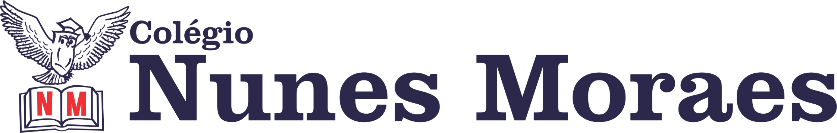 DIA: 15 DE ABRIL DE 2021 - 3°ANO E.F1ª AULA: LÍNGUA PORTUGUESALivro:  Práticas de Produção textual. Págs.: 19 a 21.Capítulo 5: Registro de experimento.Objetivos de conhecimento: Produção de textos: Registro de experimento.Aprendizagens essenciais: Planejar e produzir, com a ajuda do professor, relatório de observação científica, considerando a situação comunicativa, os interlocutores, a finalidade ou o propósito, a circulação, o suporte, a linguagem do texto.Link da videoaula: https://youtu.be/VF8YTostc2w ROTEIRO DA AULA- Atividade de sala: Leitura e explicação sobre a proposta de produção textual.  Pág.: 19 a 21;- Atividade de casa: Não tem.-ALUNOS DAS AULAS REMOTAS: Tempo para concluir a atividade de sala e tirar dúvidas com a professora.2ª AULA: MATEMÁTICACapítulo 5: Juntar e separar. Págs.: 118 e 121.Objeto de conhecimento: Problemas envolvendo significados da adição e da subtração.Aprendizagens essenciais: Interpretar, resolver e formular situações-problema compreendendo diferentes significados da adição e da subtração com números naturais.Link da videoaula: https://youtu.be/50S2AOM51MI ROTEIRO DA AULAAtividade de sala – Explore seus conhecimentos:  Leitura e explicação da atividade e conclusão do 5º capítulo. Pág.: 118 e 121;Atividade de casa: Não tem;ALUNOS DAS AULAS REMOTAS: Tempo para concluir a atividade de sala e tirar dúvidas com a professora.3ª AULA: HISTÓRIA.Capítulo 5: Bairros e mais bairros. Págs.: 86 a 89.Objeto de conhecimento: Quem vive nos bairros?Aprendizagens essenciais: Identificar os registros de memória na cidade (nomes de ruas, monumentos, edifícios, etc.), discutindo os critérios que explicam a escolha de seus nomes.Link da videoaula: https://youtu.be/_g_9hDIchk8 ROTEIRO DA AULAAtividade de sala – Para ir além: Leitura e explicação da atividade de sala e conclusão do 5º capítulo. Págs.: 86 a 89;Atividade de casa: Não tem;ALUNOS DAS AULAS REMOTAS: Tempo para concluir a atividade de sala e tirar dúvidas com a professora.4ª AULA: GEOGRAFIA.Capítulo 5: Diferentes formas de observar a paisagem. Págs.: 158 a 161.Objeto de conhecimento: Diferentes formas de observar a paisagem.Aprendizagens essenciais: Conhecer representações cartográficas. Link da aula: https://youtu.be/WZHlWJ-y9Ds ROTEIRO DA AULAAtividade de sala – Explore seus conhecimentos: Leitura e explicação da atividade (questões 1 a 4) / Conclusão do 5º capítulo. Págs.: 158 a 161;Atividade de casa: Não tem;ALUNOS DAS AULAS REMOTAS: Tempo para concluir a atividade de sala e tirar dúvidas com a professora.MOMENTO GOOGLE MEETRealizaremos encontro no Google Meet hoje, às 10h30. Atividades propostas:Retirada de dúvidas sobre as videoulas;Leitura e tabuada.Boa semana e bons estudos!